TO,      The Manager Human Resources, Dear Sir/Madam,I am writing in response to your vacancy. Given my closely experience and excellent abilities i would appreciate for your consideration of this job. My duties are an ideal match for this position and cover all job requirements.Having overall experience of more than 5 years, I have been incessantly associated with Environmental testing, DOWNSTREAM (oil & Gas) &  Chemical processing Plant of Silane, DCS, TCS(Online & Offline GC Segment), Including testing of All petroleum & Petrochemicals product with process control analysis, water & waste water testing ,Run/down shipments, with modern instrumental and wet chemical technique.I very much enjoyed working in a laboratory, and found the experience both interesting and rewarding. I learned how to operate as a part of a team and to communicate effectively at all levels. I have the knowledge to perform regular maintenance on laboratory equipment and execute proper protocols in the event of an accident or emergency. It makes me confident that I will be suitable for your research team.Currently, I am looking for a job change for my career enhancement in well reputed national / multinational firm. I am quite confident that my skills and past experience would make great contributions to your organization.My enclosed resume simply gives you contemporary detailed information about my experience, qualifications & achievements. However the covering letter provides you a glimpse of interpersonal skills.I look forward to meeting with you. I ask that you review this cover letter and resume at your convenience to learn more about my background.Thanks so much for your time and consideration. Sincerely, ZULFIQAR ALI+923453117968+923122154683Please find my detailed resume below:OBJECTIVE: Seeking for an opportunity to utilize my knowledge, skills, honesty and abilities in the industry with competitive environment, true professional to put in the acquired knowledge and gain exposure to upcoming technologies while being resourceful, innovative and flexible.PROFESSIONAL SUMMARY:A Chemist with experience in all petroleum products (Rundown/Shipments, Process control), Stack gases, water and waste water analysis including Environmental parameters. Proficient in ASTM, IP & UOP standard test methods. Also served as a shift Chemist, well known about laboratory procedures and safety, Operating & Handling Experienced in different laboratory instruments and familiar about Paraffin, Olefin, Naphthene, and Aromatic determination Through Gas Chromatography, Also Experience in different Units samples analysis in refinery such as CDU/VDU ,catalytic Reformate unit, DHDS, Penex process, SRU, HPU.ACADEMIC EDUCATION:Master in Environmental Science, MS (2018)	         Sindh Madrassatul Islam UniversityMaster in CHEMISTRY , MSc (2014)	         University of KarachiWORKING EXPERIENCE:QSTEC Chemical Processing Plant, QATAR. (Feb 2019-Oct 2019):Working as Lab Technician:Handling Siemens Maxum 2 Online Gas Chromatography for Silane, TCS, DCS composition from site installation.Observing and Monitoring Online GC from site to running process stream.Assist the Vendor for Calibration, Validation and troubleshooting for Online GC.Performing Troubleshooting in Hardware & Software for Online GC.Field sampling of Chemical DCS, TCS, STC, and Crude silane using BIAR Sampling Syringe System.Routine Inspection of all Offline and Online Sampling points also Inspect SCS & Pre-SCS.Coordination continuing with field operator if there is any malfunctioning in process.By using LIMS and preparation of summary reports of analysis.Raw and Treated HCl analysis through Potentiometric Titration using Metrohm.Determination of particle size for MG-Si through sieves shaker.Analyze the composition, donor and acceptor, metal and carbon impurities in process gases, in acids and in polysilicon product, using ICP-MS(Perkin Elmer NexIon-300), ICP-OES(Agilent 700 series)NATIONAL REFINERY Limited. (April 2016-Feb 2019):Working as Chemist:Testing And Inspection of All Petroleum Products Including Paraffin, Olefin, Naphthene, and Aromatic including LBO, WAX, and ASPHALTS of different grades.Analysis of Crude oil including Imported & local from different fields, Responsible for controlling their quality like BS&W, SALT, Gravity.Involve in different activities for enhancing skills in different task in Process Chemist, Rundown/shipment Chemist, Analytical water section Chemist to control the parameter of waste water.  Conduct sampling & testing of water samples including ETP, Boilers, also Tank Lorries of lubes, caustic.Conduct Environmental sampling and testing of stack gases for excess air of furnaces, also from different composition through GC.Working on Agilent 7890B GC set for different segment According to refinery operation D5580 ( BTX), D4815 (Oxygenates),UOP551,690 & D5134(DHA including Paraffin, Olefin, Naphthene, and Aromatic ) ,RGA Customized D2163(LPG Propane ,Propene C1-C5),UOP 603 Methanizer (Traces of CO,CO2) & 539 (C1-C4,C5paraffin & Olefins & C6+ HC) , Shimadzu GC2010 for D6730(PONA). Participation in Proficiency test samples of ASTM.Regular Maintenance and housekeeping including Calibration of Laboratory Equipment.N0minated for different in House training of safety, Fire and first aid. Perform joint sampling of Export Naphtha with assigned surveyour’s port terminalsSGS Pakistan Pvt. Ltd. (Jan2015-March2016):Working as Asst. Chemist (Environmental section):Environmental Analysis including Microbial and chemical testing (COD, BOD, Silica, Iron, TDS ,DO, TSS) of Water & waste water samples.Complete metal analysis of water and waste water through ICP-OES.Successfully completed P&G project of water analysis using for productionAnalysis of minerals from its ores, through Classical & Instrumental based techniques.Analysis of Cement through XRF & Classical Techniques.Maintaining Record Sheets, Analysis Sheets filled by Chemists in Laboratory for future Reference.Also Maintained the Inventories of Equipment, Chemicals, and Solutions needed and placed orders at Appropriate Times which helped Chemists to carry out the Experiments Smoothly.INSTRUMENT Handling:GC (ONLINE & OFFLINE), AAS, CFR Engine, JFTOT-I & IV, CHNS-O Analyzer, ICP-MS & ICP-OES, Potentiometric titration by MetRohm, XRF-Tanaka sulphur Analyzer, UV-Visible spectrophotometer,XRF,TRAININGS:Awareness & Training on IMS Implementations & Auditing including ISO Management System Standard ISO-9001, ISO-14001, ISO-45001(March-2018).Awareness & Training on Fire and Safety & other potential health risk hazards. Training on SEIMENS Maxum II Online GC including Troubleshooting in Hardware and software, also operation in SCS.INTERNSHIP & Certification:Completed 2 month internship at International Centre for Chemical and Biological Sciences, University of Karachi.Worked Performed:Extraction and isolation of chemical compounds from plant using TLC, CLC, VLC.Obtained structural information of compounds using Mass spectrometry, GC.Certification:IOSH Managing Safely 5.0Safety Officer (Basic)IT SKILLS:Experience with PowerPoint, Excel, Word.Proficiency in using Computer & internet applications.Proficiency in LIMS & SAP e-portal software.PERSONAL DETAILS: Father’s Name	:	Abdul Khaliq (late)Place of Birth   :              Karachi, PakistanDate of Birth    :              30th May, 1988Passport no	:	YH1799522Marital status	: 	MarriedNationality	:	PakistaniReligion	:             IslamZULFIQAR ALI                                                                                                         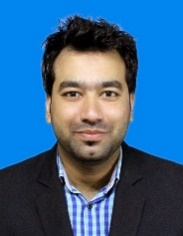 Permanent Address : House # A/140,Block-B,Moosa Goth, North Nazimabad, Karachi, PAKISTAN.Mobile No:+923453117968                     +923122154683 Email: xulfiqarali88@gmail.comLinkedIn: https://pk.linkedin.com/in/zulfiqar-ali-13947a87Skype ID: xulfikar.alee